LES SITES VTT - N° 174 Espace VTT- FFC :
Mont d'Ambazac et Val du TaurionOuverture :
Ouvert toute l'année 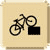 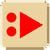 